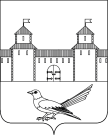 от 26.11.2015  № 620-п Об утверждении схемы расположенияземельного участка на кадастровом плане	В соответствии со статьёй 11.10 Земельного кодекса Российской Федерации, со статьёй 16 Федерального закона от 06.10.2003 г. № 131 – ФЗ «Об общих принципах организации местного самоуправления в Российской Федерации», приказом Минэкономразвития РФ от 01.09.2014 г. № 540 «Об утверждении классификатора видов разрешенного использования земельных участков», статьями 32, 35, 40 Устава муниципального образования Сорочинский городской округ Оренбургской области и поданного заявления (вх. № Тз-1183 от 03.11.2015 г.), администрация Сорочинского городского округа Оренбургской области, ПОСТАНОВЛЯЕТ:       1. Утвердить схему расположения земельного участка условный        номер 56:45:0102030: ЗУ1 с местоположением:   1.1. ЗУ1- Площадь земельного участка 714 кв. м., расположенного в кадастровом квартале: 56:45:0102030 по адресу: Оренбургская область, г. Сорочинск, ул. Мира, дом. 64Разрешенное использование: для размещения малоэтажной жилой застройки. Категория земель: земли населенных пункта.     2. Контроль за исполнением настоящего постановления возложить на главного архитектора муниципального образования Сорочинский городской округ - Александра Федотовича Крестьянова.     3. Настоящее постановление вступает в силу со дня подписания и подлежит официальному опубликованию. Глава муниципального образованияСорочинский городской округ                                             Т.П. МелентьеваРазослано: в дело – 1 экз., УАГи КС– 1 экз., прокуратура – 1 экз., заявителю – 2 экз.Администрация Сорочинского городского округа Оренбургской областиП О С Т А Н О В Л Е Н И Е 